                 Church Pianist Part-time                                    Faith United Methodist Church                       815 South Finley Road Lombard, Illinois 60148The Pianist Would:Love the Lord and engage with the congregationWork closely with the Pastor and Worship Chair to create a Holy Spirit-filled worship serviceServe as the pianist for Sunday morning worshipSelect traditional hymns and contemporary songs.Provide music for funerals and other church-related occasionsAdditional compensation to be provided.Accompany soloists and musiciansInterested candidates should contact:Kris Johnson630-901-5415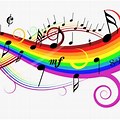 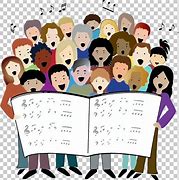 